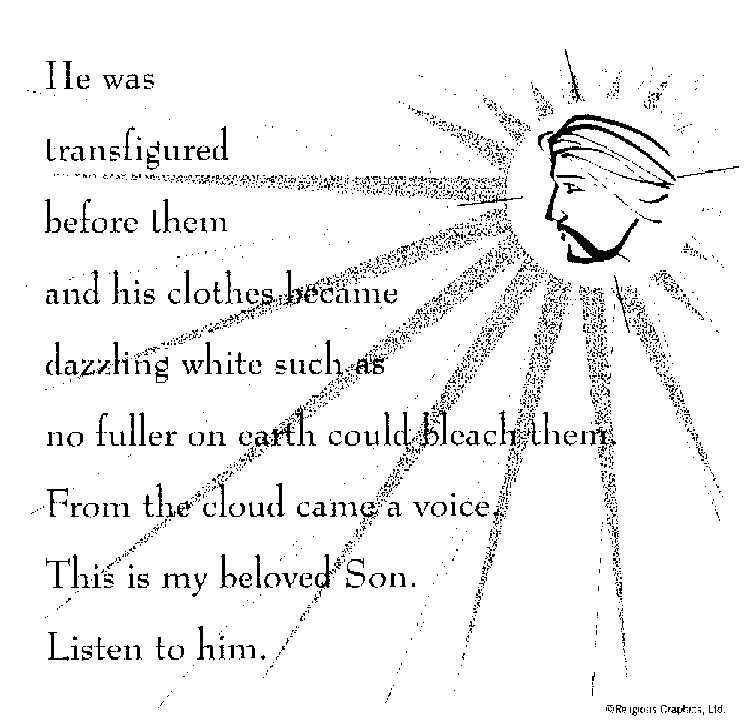 		               ST. R CH                                ST. ROSE, IIlinois                           	Fr. Edward F. Schaefer                               18010 St. Rose Road                                   526-4118 Rectory                       SUNDAY MASS 10:00AM                     SAT. VIGIL MASS   4:00PM                     WEEKDAY MASS  7:45AM    RECONCILIATION     Saturday:  3:15 – 3:45PM         WEBPAGE::  www.strosechurchil.com                                                       EMAIL:           belpsros@outlook.com   FACEBOOK:  St. Rose Catholic Church – St. Rose, IL  MASS WILL BE LIVE STREAMED ON OUR FACEBOOK PAGE SATURDAYS AT 4PM              	                                            SUNDAY COLLECTIONS:    	 Weekly Envelopes: $2,437.00      			          		                	 		     Sister Parish: $     30.00                                               Black & Indian: $88.00                   Capital Improvement Fund: $   655.00                                                                                                                                   	           MASS INTENTIONS:                                                        	                    	MASSMon  7:45AM Lenten Weekday	 								NO MASSTue   7:45AM St. Gregory of Narek								NO MASS        Wed  7:45AM Lenten Weekday					Rev. Dennis Voss       Wed  7:00PM 							Rev. John Quack       Thu   7:45AM Lenten Weekday					NO MASS        Fri    7:45AM Lenten Weekday					Jeanette Benhoff	        Sat   4:00PM VIGIL: Third Sunday of Lent					For the Parish	        Sun 10:00AM Third Sunday of Lent					Rev. Joseph Pingsterhaus                                “          “            “					Jim Fuhler                                “          “            “					Gervase “Gerp” BuehneSERVERS:    Sat   4PM  Alaina Schrage, Ava Tisher, Lexi Fuhler, Sam FuhlerSun 10AM Caitlyn Vonder Haar, Lauryn Vonder Haar, Lydia Thole, Cole TimmermannWed 7:00PM Noah Schuette, Grayce Sturgeon, Jacob Sturgeon, Nick Sturgeon READERS: Sat  4PM Jeff Kampwerth        Sun 10AM Lisa Baer               EUCHARISTIC MINISTERS: Sat   4PM Jean Tebbe          Sun  10AM Amanda Rauen & Melanie Rund                                       OFFERTORY: Sat  4PM Ralph Goebel, John Hustedde, Karl Klostermann                       Sun 10AM Fuhler & Buehne Families  VOCATION CUP:  The next family to receive the Vocation Cup is the Regan Bassick Family.PLEASE WELCOME: Deacon Linus Klostermann who is helping with the Masses this weekend.MATER DEI:  Tues., Feb 26th Father & Friends Meeting 7PM                  “HAVE YOU REMEMBERED ST. ROSE PARISH IN YOUR ESTATE PLANNING?”ANNIVERSARY: Feb 26 Trevor & Sierra Koerkenmeier ’22	Feb 26 Bill & Amanda Rauen ‘11                          Feb 29 Thomas & Kathleen Altgilbers ’60	Mar 03 Nathan & Emioly Gall ‘18HAPPY BIRTHDAY: Feb 27 Colby Detmer 17		Feb 28 Leona Thole		Mar 02 Elizabeth Scott 18Feb 27 Lydia Thole 14			Mar 01 Debbie Fuhler		Mar 02 Lisa SmithFeb 27 Chad Vonder Haar		Mar 01 Tammy Kampwerth	Mar 02 Dan TebbeFeb 28 Diana Dulle				Mar 01 Jim Richter			Mar 03 Jason BangeFeb 28 Emma Heinzmann 5		Mar 02 Lillian Henrichs 16	Mar 03 Rylan Schneider 9Feb 28 Kathleen Klostermann 	Mar 02 Marissa Jansen 14	Mar 03 Jennifer SchrageFeb 28 James Kuper 12			Mar 02 Marilyn RehkemperFeb 28 Blake Monken 17		Mar 02 Lauren SchumacherLENTEN RECONCILIATION SERVICES:Mar 4 6-7PM St. Mary Centralia				Mar 5 St. Rose 7PMMar 7 St. Mary Centralia School 12:30 – 2PM	Mar 10 St. Bernard Albers 1PMMar 10 St. Mary Carlyle 3PM					Mar 10 St. Cecilia Bartelso 6PMMar 13 St. Mary Trenton 7PM				Mar 14 St. Dominic Breese 7PMMar 15 St. Mary Mt. Vernon 6-9PM			Mar 17 St. Francis Aviston 3PMVOCATIONS: “People often discover their vocation to religious life at Mass or in adoration, but I “heard the call” while literally receiving a phone call! Before this life-changing moment during my last semester of college, I had spent about a year growing in my spiritual life through spiritual direction and getting to know members of Pro Ecclesia Santa.  I was attracted to their joy, their charism to live and promote holiness, and their closeness to the Sacred Heart.  But I was wrestling with the question of whether God was really calling me to religious life.  Speaking on the phone with a potential roommate for the following year, I knew deep down that I was fooling myself.  I didn’t need to make housing plans; God wanted me to say “yes” to my vocation and move in with the sisters.  Whatever your state of life, say ‘yes’ to God’s will and let yourself be surprised by his loving plans for you. “.  Sister Leann Luecke; Pro Ecclesia SantaA SEASON FOR REFLECTION: OVERCOMING HUNGER:  In Akwangagwel, Uganda, the climate is very hot and dry.  Farmers in this region depend heavily on the rainy season for a successful harvest.  But lately – due to the changing climate – the rain has been coming later than it used to and is more inconsistent.  Sometimes, when it does rain, it causes flooding and ruins the crops.  Learn how Adolf & Florence have teken the matter into their own hands, implementing new farming techniques they learned from a Catholic Relief Services program. Visit crsricebowl.org to read this week’s Story of Hope.  ST. ROSE DIRECTORY:  FINAL notice for SUBMITTED PHOTOS: Please contact Melisa Hemann at618-210-4887 (Deadline for Submitted Photos = Feb 26), Any other questions, please call Jeff/AmyKampwerth 618-406-6908.ST. ROSE CEMETERY CLEAN UP:St. Rose Cemetery will be cleaned March 16-23.  All Christmas, deteriorated, and broken decorations will be removed.  If you wish to save any of these items, please remove them before March 16th.  Please remove grave blankets soon to avoid killing the grass. SRDC FISH FRY:  Friday, Feb 23 at the Park from 4PM to 7PMBREESE AMERICAN LEGION CHICKEN DINNER:  this Sun., Feb 25th 11AM – 5PMCarry outs or drive through only.  All dinners $15HSHS ST. JOSEPH BREESE ANNUAL USED BOOK FAIR AND BAKE SALE:February 29 – March 2 at the Breese KC Hall. See bulletin board for more information or call 618-526-5351 or Christine.gebke@hshs.org.SRDC EUCHRE TOURNAMENT:  This Sunday, Feb 25th 7PM in the Development Club.VILLAGE MEETING:  Wed., Feb 28th 7:30PMST. ROSE SENIOR CITIZEN EUCHRE TOURNAMENT:  Wed., Feb 28th 1PM in SRDC  IMMACULATE CONCEPTION PIERRON DRIVE-THROUGH CHICKEN DINNER: Sunday, Mar 3 from 11AM to 5PM.  All dinners $15.BREESE LIONS CLUB ANNUALCHICKEN DINNER:  Sun., Mar 3rd Serving 11AM to 6PM Adults Advance tickets $13 and $15 at the door. Carry Outs Only. 